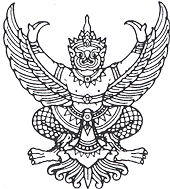 ประกาศองค์การบริหารส่วนตำบลห้วยยูงเรื่อง    ประกาศผลการสรรหาและเลือกสรรบุคคลเป็นพนักงานจ้าง******************		ตามประกาศรับสมัครการสรรหาและเลือกสรรบุคคลเป็นพนักงานจ้างขององค์การบริหารส่วนตำบลห้วยยูง   ลงวันที่  12 เดือนมีนาคม   พ.ศ.  2561  และได้ดำเนินการสรรหาและเลือกสรรพนักงานจ้างเสร็จสิ้นไปแล้วนั้น   เมื่อวันที่ 2 เดือนเมษายน   พ.ศ.  2561  ปรากฏผลการสรรหาและเลือกสรรบุคคลเป็นพนักงานจ้าง  ดังนี้                    พนักงานจ้างทั่วไป ตำแหน่งผู้ดูแลเด็ก (ทั่วไป) องค์การบริหารส่วนตำบลห้วยยูง   จะขึ้นบัญชีผู้ได้รับการสรรหาและเลือกสรรไว้  มีกำหนด  1 ปี  ทั้งนี้   ตั้งแต่วันที่  3  เดือนเมษายน พ.ศ.2561      เป็นต้นไป  (ถ้ามีการสรรหาและเลือกสรรครั้งต่อไป   ให้ถือว่าบัญชีผู้ได้รับการสรรหาและเลือกสรรครั้งนี้เป็นอันยกเลิก)    ประกาศ  ณ  วันที่  3  เดือนเมษายน    พ.ศ.2561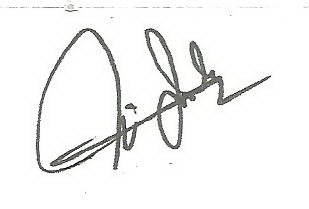 							(นายวินัย  มากสม)        นายกองค์การบริหารส่วนตำบลห้วยยูงลำดับที่เลขประจำตัวสอบชื่อ – สกุลคะแนนที่ได้คะแนนที่ได้คะแนนที่ได้คะแนนที่ได้ลำดับที่ได้ลำดับที่เลขประจำตัวสอบชื่อ – สกุลภาค ก.ภาค ข.ภาค ค.รวมลำดับที่ได้1 001นางสาวภัทรานี แก้วก้องกังวาน40339316612002นางสาวเจนจิรา  สะมาน35339416223003นายวาสุเทพ      แจ้งแก้ว30329515734005นางสาวปิยนุช    นบนอบ3632881564